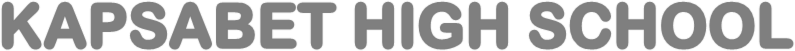              102/3   -             KISWAHILI           -   KARATASI YA 3MOCK 2023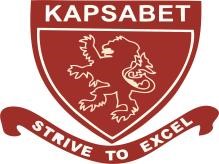 JINA…………………………………………….……………... NAMBARI…..................…………….…DARASA………………………………………………………TAREHE……….....................…………...SHULE: …………………………………………………………SAHIHI...................................................102/3KIDATO CHA NNEKARATASI YA TATUINSHAKISWAHILI KARATASI YA TATUKIDATO CHA NNE MWAKA 2023MAAGIZO:Andika jina lako na nambari yako ya usajili katika nafasi ulizoachiwa hapo juuTia sahihi kisha uandike tareheJibu maswali manne pekeeSwali la kwanza ni la lazimaMaswali hayo mengine matatu yachaguliwe kutoka sehemu nne zilizobaki yaani Tamthilia, Riwaya, Ushairi na Hadithi FupiUsijibu maswali mawili kutoka sehemu mojaMajibu yote lazima yaandikwe kwa lugha ya KiswahiliKWA MATUMIZI YA MTAHINI PEKEESEHEMU A: FASIHI SIMULIZILAZIMA1.	Soma utungo ufuatao kasha ujibu maswaliMimi ni OlichilamgwaraOlichilamgwara mwana mbee wa OjilongOjilong wa MarukatipeWazee waliposhindwaNilivuka misitu milima na mitoNi mimi jabaliKipande cha jifya la mamaNilipokuwa nalisha mifugoNilisikia baragumu inaliaBaragumu ya witoMifugo wa mtemi wamechukuliwaNikachukua mkuki wanguWenye kigumba cha mtiNikachukua upanga wanguWenye makali kama mmweso wa radiUpanga uliopasua pembe za nyati kwa dhoruba mojaNdipo nilipofyatuka kasi kama umemeKufumba kufumbua nikawakaribia nduliKusikia vishindi vyangu wakaanza kubabaikaKuona kifua changu cha manyoya ya kanga wakatetemekaMacho yangu makali kama kaa la moto yalipowatazama wakakimbiaMkuki wangu ulipaa kama umemeWote wakalalaMifugo wakanifuata…Mko wapi vijanaMmekuwa kama majivu baada ya moto kuzimika?Maswalia)	Tambua kipera ulichokisoma na udhibitishe jibu lako					(al. 2)……………………………………………………………………………………………………………………………………………………………………………………………………………………………………………………………………………………………………………………………………………… b)	Tambua sifa za jamii zinazosawiriwa katika utungo huu					(al. 2)………………………………………………………………………………………………………………………………………………………………………………………………………………………………………………………………………………………………………………………………………………c)	Kwa kutoa mifano bainisha vipengele vine vya kimtindo vilivyotumiwa na nafsineni	(al. 4)……………………………………………………………………………………………………………………………………………………………………………………………………………………………………………………………………………………………………………………………………………………………………………………………………………………………………………………………………………………………………………………………………………………………………………… d)	Fafanua sifa nne za kipera hiki								(al. 4)………………………………………………………………………………………………………………………………………………………………………………………………………………………………………………………………………………………………………………………………………………………………………………………………………………………………………………………………e)	Eleza mambo manne ambayo mtendaji wa kipera hiki anaweza kufanya ili kufanikisha utendaji wake.												(al. 4)……………………………………………………………………………………………………………………………………………………………………………………………………………………………………………………………………………………………………………………………………………………………………………………………………………………………………………………………… f)	Fafanua mikakati ambayo jamii inaweza kutumia ili kuzuia tungo kama hizi kufifia            (al. 4)………………………………………………………………………………………………………………………………………………………………………………………………………………………………………………………………………………………………………………………………………………………………………………………………………………………………………………………………SEHEMU B: TAMTHILIA: BEMBEA YA MAISHA, TIMOTHY AREGE2.	“Sima tayari. Ninaanda mchuzi…..”	a)	Weka dondoo hili katika muktadha wake						(al. 4)	b)	Onyesha umuhimu wa msemewa wa maneno haya					(al. 6)	c)	Tambua toni katika dondoo hili							(al. 2)	d)	Eleza changamoto zinazokumba ndoa za kisasa kwa kurejelea tamthilia nzima	(al. 8)3.	“Masombo hufungwa kama walau mtu ametia kitu mdomoni. Pamoja na hali ngumu iliyopo, bado hatujafikia pa kukosa mlo wa kimsingi. Ndiyo hatumudu viliwa vya samli lakini hatuwezi kuishi kama kwamba tunazongwa na njaa. Tazama ulivyokonda unaelekea kushindana na ng’onda. Hii nafasi ya ng’onda unaitaka kwa nini?a)	Weka dondoo hili katika muktadha wake						(al. 4)	b)	Tambua mbinu mbili za kimtindo zilizomo kwenye dondoo				(al. 2)	c)	Bainisha sifa nne za msemewa							(al. 4)d)	Jadili namna msemaji amechangia katika kuendeleza	i)	Ploti										(al. 5)	ii)	Maudhui									(al. 5)SEHEMU C: RIWAYA:  Chozi la Heri la 4 au la 54.       a)        ….haya imekuandama tangu usiku ukimtongoza fulani, siku za kuchora ramani ya Afrika kwa vyanda vya miguu hadi sasa? Ama ni hizo mvi unaficha? Naskia ile mid-life crisis ikiwashika wazee ndiyo hivyo, 	i)	Weka dondoo hili kwenye muktadha wake						(al. 4)	ii)	Tambua mbinu zozote tatu za kimtindo kwenye dondoo hii				(al. 3)	iii)	Jadili udhaifu wa msemewa								(al. 4)	b)	Dhibitisha kauli kwamba ‘Kweli jaza ya hisani ni madhila’		Kwa kurejelea wahusika tisa kwenye riwaya ya Chozi la Heri			(al. 9)RIWAYA: CHOZI LA HERI5.	“Nashangaa kinachompa kijana kama huyu, na wengine waliofariki jana, ambao wamesomea shahada za uzamili, kujihusisha na unywaji wa pombe haramu!a)	i)	Eleza muktadha wa dondoo hili							(al. 4)	ii)	Fafanua umuhimu wa msemaji katika dondoo hili					(al. 4)iii)	Kando na maudhui ya elimu eleza maudhui mengine mawili katika dondoo hili 		(al. 2)b)	Eleza jinsi mwandishi alivyofaulu kutumia mbinu zifuatazo katika kuijenga riwaya hii	i)	Hadithi ndani ya hadithi								(al. 5)	ii)	Mbinu rejeshi										(al. 5)SEHEMU D:USHAIRIUSHAIRIJibu swali la 6 ay la 76.	Soma shairi lifuatalo kasha ujibu maswali	Said A. Mohamed: Mbele ya SafariIlipoanza safari, ilianza kwa dhikiTulishikana kwa ari, kwenda safari ya hakiTukawa ni majabari, nyoyo zisitaharukiTukajizatitiNjaa ikawa thabiti, na kiu kutamalakiNasi tulitia dhati, tusijali kuhilikiIngawa mbele mauti, dhila na mingi mikikiTulijizatiti.Huu mwisho wa safari, tukaambiwa ni hakiShangwe kwetu na fahari, utumwa hatuutakiKuwa mbele ya safari, juhudi iliyobakiTulijizatiti.Ile ilikuwa ndoto, mwisho wake mafatakiNguvu zimechomwa moto, sahala ‘mmekuwa dhikiWagombania kipato, utashi haukatikiNa kutabakari.Msafara ukasita, kwenye mlima wa hakiKijasho kinatuita, mlima haupandikiBasi soe ‘kajipeta, kukikwea kima hikiTwataka hazina.Tukiwa migongo wazi, tukainama kwa shakiTukawa’chia ukwezi, kialeni wadirikiWakapanda bila kazi, kuteremsha milikiWakaitapia.Wakafikia makazi, ya pumbao na ashikiHuko wakajibarizi, kwenye raha lakilakiWakaisahau ngazi, ya umma uliomilikiMbele ya safari.Na hazina yetu sote, kuishusha hawatakiWamo wanatema mate, kwa umati halaikiImezima nia yote, kiza hakitakasikiMbele ya safari.MASWALIa)	Eleza safari inayorejelewa katika shairi hili						(al. 2)b)	Onyesha kinaya cha safari inayozungumziwa					(al. 3)	c)	Taja na ueleze bahari mbili za shairi hili ukizingatia:				(al. 2)		i)	Mizani		ii)	Vina	d)	Andika ubeti wa saba kwa lugha ya nathari						(al. 4)	e)	Eleza umuhimu wa aina mbili za uhuru wa kishairi zilizotumiwa katika ubeti wa sita											(al. 2)	f)	Bainisha aina mbili za urudiaji zilizotumiwa katika shairi hili			(al. 2)	g)	Fafanua aina mbili za taswira zinazojitokeza katika shairi hili			(al. 2)	h)	Kando na kinaya, bainisha vipengele vingine viwili vya kimtindo katika shairi hili		(al. 2)	i)	Eleza toni ya shairi hili								(al. 1)7.	Soma shairi lifuatalo kasha ujibu maswali	Ee mpwa wangu,	Kwetu hakuna muoga,	Uoga ukikufikia, huenda ni wa akina mamayo,	Fahali tilichinja ili uwe mwanamume,	Eewe mpwa wangu, kisu kikali ajabu!Iwapo utatingisa kichwa,Uhamie kwa wasiotahiri.Wanaume wa mbari yetu,Si waoga wa kisu,Wao hukatwa kuanzia macheo hadi machweo,Wewe ndiye wa kwanza,Iwapo utashindwa,Wasichana wote,Watakucheka,Ubaki msununu,Simama jiwe liwe juuNdege zote ziangamie.Simu nimeipokea,Ngariba alilala jikoni,Visu ametia makali,Wewe ndiye wangojewa,Hadharani utasimama,Macho yote yawe kwako,	Iwapo haustahimili kisu,Jiuzulu sasa mpwa wangu,Hakika sasa mpwa wangu,Hakika tutakusamehe, mwaka kesho unakuja.Asubuhi ndio hiii,Mama mtoto aamushwe,Upweke ni uvundo,Iwapo utatikisa kichwa.Iwapo wewe ni mme,Kabiliana na kisu kikali,Hakika ni kikali!Kweli ni kikali!Wengi wasema ni kikali!Fika huko uone ukali!Mbuzi utapata,Na hata shamba la mahindi,Simama imara,Usiende kwa wasiotahiri.Maswalia)	Hili ni shairi la aina gani? Thibitisha							(al. 2)	b)	Tambua anayeimba na anayeimbiwa shairi hili					(al. 2)	c)	Toa ithibati kwenye shairi hili kuthibitisha kuwa msimulizi ana taasubi za kiume	(al. 2)	d)	Taja kwa kutolea mifano mbinu zozote nne za uandishi katika shairi hili 		(al. 4)	e)	Taja shughuli zozote mbili za kiuchumi za jamii inayorejelewa katika shairi hili	(al. 2)	f)	Eleza mbinu alizotumia mshairi kutosheleza mahitaji ya kiuarudhi			(al. 4)	g)	Msamiati ufuatao umetumika kwa maana gani katika shairi hili?			(al. 4)		i)	Mbari  		ii)	Msununu 		iii)	Ngariba 	 		iv)	Uvundo SEHEMU E:HADITHI FUPIHarubu ya maisha Paul Nganga Mutua“Naja. Nakamilisha shughuli ndogo hapa kisha nianze safari…”(a)	Weka dondoo hili katika muktadha wake							(al. 4) (b)	Eleza sifa sita za msemaji wa kauli hii							(al. 6) (c)	Jadili changamoto wanazokumbana nazo waajiriwa kwa kurejelea hadithi hii  		(al. 10)………………………………………………………………………………………………………………………………………………………………………………………………………………………………………………………………………………………………………………………………………………………………………………………………………………………………………………………………………………………………………………………………………………………………………………………………………………………………………………………………………………………………………………………………………………………………………………………………………………………………………………………………………………………………………………………………………………………………………………………………………………………………………………………………………………………………………………………………………………………………………………………………………………………………………………………………………………………………………………………………………………………………………………………………………………………………………………………………………………………………………………………………………………………………………………………………………………………………………………………………………………………………………………………………………………………………………………………………………………………………………………………………………………………………………………………………………………………………………………………………………………………………………………………………………………………………………………………………………………………………………………………………………………………………………………………………………………………………………………………………………………………………………………………………………………………………………………………………………………………………………………………………………………………………………………………………………………………………………………………………………………………………………………………………………………………………………………………………………………………………………………………………………………………………………………………………………………………………………………………………………………………………………………………………………………………………………………………………………………………………………………………………………………………………………………………………………………………………………………………………………………………………………………………………………………………………………………………………………………………………………………………………………………………………………………………………………………………………………………………………………………………………………………………………………………………………………………………………………………………………………………………………………………………………………………………………………………………………………………………………………………………………………………………………………………………………………………………………………………………………………………………………………………………………………………………………………………………………………………………………………………………………………………………………………………………………………………………………………………………………………………………………………………………………………………………………………………………………………………………………………………………………………………………………………………………………………………………………………………………………………………………………………………………………………………………………………………………………………………………………………………………………………………………………………………………………………………………………………………………………………………………………………………………………………………………………………………………………………………………………………………………………………………………………………………………………………………………………………………………………………………………………………………………………………………………………………………………………………………………………………………………………………………………………………………………………………………………………………………………………………………………………………………………………………………………………………………………………………………………………………………………………………………………………………………………………………………………………………………………………………………………………………………………………………………………………………………………………………………………………………………………………………………………………………………………………………………………………………………………………………………………………………………………………………………………………………………………………………………………………………………………………………………………………………………………………………………………………………………………………………………………………………………………………………………………………………………………………………………………………………………………………………………………………………………………………………………………………………………………………………………………………………………………………………………………………………………………………………………………………………………………………………………………………………………………………………………………………………………………………………………………………………………………………………………………………………………………………………………………………………………………………………………………………………………………………………………………………………………………………………………………………………………………………………………………………………………………………………………………………………………………………………………………………………………………………………………………………………………………………………………………………………………………………………………………………………………………………………………………………………………………………………………………………………………………………………………………………………………………………………………………………………………………………………………………………………………………………………………………………………………………………………………………………………………………………………………………………………………………………………………………………………………………………………………………………………………………………………………………………………………………………………………………………………………………………………………………………………………………………………………………………………………………………………………………………………………………………………………………………………………………………………………………………………………………………………………………………………………………………………………………………………………………………………………………………………………………………………………………………………………………………………………………………………………………………………………………………………………………………………………………………………………………………………………………………………………………………………………………………………………………………………………………………………………………………………………………………………………………………………………………………………………………………………………………………………………………………………………………………………………………………………………………………………………………………………………………………………………………………………………………………………………………………………………………………………………………………………………………………………………………………………………………………………………………………………………………………………………………………………………………………………………………………………………………………………………………………………………………………………………………………………………………………………………………………………………………………………………………………………………………………………………………………………………………………………………………………………………………………………………………………………………………………………………………………………………………………………………………………………………………………………………………………………………………………………………………………………………………………………………………………………………………………………………………………………………………………………………………………………………………………………………………………………………………………………………………………………………………………………………………………………………………………………………………………………………………………………………………………………………………………………………………………………………………………………………………………………………………………………………………………………………………………………………………………………………………………………………………………………………………………………………………………………………………………………………………………………………………………………………………………………………………………………………………………………………………………………………………………………………………………………………………………………………………………………………………………………………………………………………………………………………………………………………………………………………………………………………………………………………………………………………………………………………………………………………………………………………………………………………………………………………………………………………………………………………………………………………………………………………………………………………………………………………………………………………………………………………………………………………………………………………………………………………………………………………………………………………………………………………………………………………………………………………………………………………………………………………………………………………………………………………………………………………………………………………………………………………………………………………………………………………………………………………………………………………………………………………………………………………………………………………………………………………………………………………………………………………………………………………………………………………………………………………………………………………………………………………………………………………………………………………………………………………………………………………………………………………………………………………………………………………………………………………………………………………………………………………………………………………………………………………………………………………………………………………………………………………………………………………………………………………………………………………………………………………………………………………………………………………………………………………………………………………………………………………………………………………………………………………………………………………………………………………………………………………………………………………………………………………………………………………………………………………………………………………………………………………………………………………………………………………………………………………………………………………………………………………………………………………………………………………………………………………………………………………………………………………………………………………………………………………………………………………………………………………………………………………………………………………………………………………………………………………………………………………………………………………………………………………………………………………………………………………………………………………………………………………………………………………………………………………………………………………………………………………………………………………………………………………………………………………………………………………………………………………………………………………………………………………………………………………………………………………………………………………………………………………………………………………………………………………………………………………………………………………………………………………………………………………………………………………………………………………………………………………………………………………………………………………………………………………………………………………………………………………………………………………………………………………………………………………………………………………………………………………………………………………………………………………………………………………………………………………………………………………………………………………………………………………………………………………………………………………………………………………………………………………………………………………………………………………………………………………………………………………………………………………………………………………………………………………………………………………………………………………………………………………………………………………………………………………………………………………………………………………………………………………………………………………………………………………………………………………………………………………………………………………………………………………………………………………………………………………………………………………………………………………………………………………………………………………………………………………………………………………………………………………………………………………………………………………………………………………………………………………………………………………………………………………………………………………………………………………………………………………………………………………………………………………………………………………………………………………………………………………………………………………………………………………………………………………………………………………………………………………………………………………………………………………………………………………………………………………………………………………………………………………………………………………………………………………………………………………………………………………………………………………………………………………………………………………………………………………………………………………………………………………………………………………………………………………………………………………………………………………………………………………………………………………………………………………………………………………………………………………………………………………………………………………………………………………………………………………………………………………………………………………………………………………………………………………………………………………………………………………………………………………………………………………………………………………………………………………………………………………………………………………………………………………………………………………………………………………………………………………………………………………………………………………………………………………………………………………………………………………………………………………………………………………………………………………………………………………………………………………………………………………………………………………………………………………………………………………………………………………………………………………………………………………………………………………………………………………………………………………………………………………………………………………………………………………………………………………………………………………………………………………………………………………………………………………………………………………………………………………………………………………………………………………………………………………………………………………………………………………………………………………………………………………………………………………………………………………………………………………………………………………………………………………………………………………………………………………………………………………………………………………………………………………………………………………………………………………………………………………………………………………………………………………………………………………………………………………………………………………………………………………………………………………………………………………………………………………………………………………………………………………………………………………………………………………………………………………………………………………HUU NDIO UKURASA WA MWISHO KUPIGWA CHAPA!SwaliUpeoAlama120202020Jumla80